Bridge Program and Leadership Symposium Application Form2 Day EventBridge Program – Tuesday, September 3rd, 2013 8:15 AM - 11:25 AMLeadership Symposium – Thursday, September 5th, 2013 8:15 AM - 10:35 AMName (First, Last, Middle):  _____________________________________________________________________________SS Number: ________________________________________ 		    Gender (Please Check): M________ F _________Address: ___________________________________________		    City: ____________________________________State: _____________		Zip Code: _____________		    Phone #: ________________________________Emergency Contact: _________________________________		    Phone #: ________________________________Ethnicity: __________________________________________	                    High School: _____________________________High School GPA: _________________			                    Grade Level: ______________________________Certificate/Degree of Interest: _________________________		    E-Mail: ___________________________________List any dual credit classes that you are currently enrolled in or plan to enroll in for fall 2013: ____________________________________________________________________________________________________Do you plan on taking any online dual credit classes (Please Circle)? 	 Yes        or        NoT-Shirt Size: _________________Do you have any health conditions or food allergies that involve special attention, such as disability, diabetes, or other? _______________________________________________________________________________________________In order to attend the Leadership Symposium, you must attend the Bridge Program. Please describe any reason why you would not be able to attend both days?________________________________________________________________________________________________________________________________________________________________________________________________________________________________________(Student Name)_______________________________________ has my permission to attend the Coastal Bend College Title V CelebrandoEducación Bridge Program & Leadership Symposium in summer 2013.  I understand that my son/daughter will be chaperoned at these events by Title V Staff. In consideration for allowing my child to participate in these events, we, acting for ourselves and our child, release and agree not to assert a claim in the future against the Title V Programs, Coastal Bend College, &/or Pleasanton ISD arising out of my son’s/daughter’s participation in the Title V Day events. We further expressly agree to indemnify the Title V Programs, Coastal Bend College, & Pleasanton ISD from any and all claims that may be brought against them by anyone for the purpose of enforcing a claim for damages sustained by my son/daughter while participating in either event. I understand that photographs/videos will be made during the activities and I give my permission for Title V to utilize these photographs/videos for Title V publicity. *I understand that I must provide transportation for my child to attend these events.Signature of Student: ________________________________________		Date: __________________Signature of Parent:   ________________________________________		Date: __________________ **RETURN TO YOUR HIGH SCHOOL COUNSELOR OR TITLE V on or before August 28, 2013**Samuel RamosDual Enrollment Coordinatorsaramos@coastalbend.edu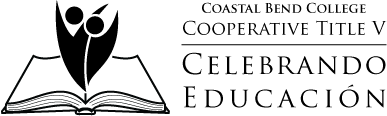 Phone: (361) 354-22621-866-722-2838, Ext. 2262
FAX: (361) 354-2727
www.coastalbend.edu/TitleV